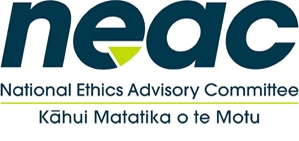 National Ethics Advisory Committee Ministry of Health - ZOOM24 June 2020ItemItemTimeSupporting documentsWelcomeIntroduction of members and welcome to new membersConfirmation of minutes of NEAC 19 May 2020 meeting - NEAC action required: sign off10:00am – 10:20amMinutes2.Ministry updatesFramework for Allocation – update on consultation Ministry of Health COVID Ethics Project – Rob UpdateDiligent boards updateNEAC Annual Reports (2017-2019) - NEAC action required: sign offLetter to Minister – HDC report on research with adults who cannot provide informed consentNEAC Work Programme update – time frames and milestonesReview of Getting Through TogetherAnnual Survey of users of NEAC Ethical Standards for Research and QI10:20am – 11:00amAnnual ReportsHDC Letter3.Revision of Getting Through Together – Ethical Values for a PandemicProject overview – please review the attached project briefing and guiding questionsNEAC action required: discuss and agree work plan and process for updating the documentNext steps10:50am - 11:45amProject brief – NEAC Getting Through Together Review4.Meeting review and closeConfirmation of action points from meetingNext meeting date(s)11:45am-12:00pm